THE NEW FOLLY SURGERY STATEMENT OF PURPOSECQC Provider ID: 1-199727619Registered Manager:	Dr Sheetal Bailoor Practice Manager:	Christian JenningsThe New Folly Surgery is a Partnership and there are 3 partners: Dr Sheetal Bailoor (Lead GP)Dr Santana ChatterjeeDr Tahlil RashidPurpose built Practice premises in centre of Ingatestone, completed in 1994. Building owned by two of the Partners. Ground floor has 4 Consulting Rooms, a Treatment Room, Privacy Room facility and spacious Waiting Room and Reception area. First floor has an Office, Secretaries Office, Staff Rest Room with TV, and Storeroom. Under the Health and Social Care Act 2008 (The Care Quality Commission (Registration) Regulations 2009 Part 4), the registering body (The New Folly Surgery) is required to provide to the Care Quality Commission a statement of purpose.Our PurposeTo provide our patients with high quality health care and to seek to improve the health and wellbeing of our patient population.Our Aims and ObjectivesWe aim to ensure high quality, safe and effective servicesTo provide healthcare which is available to a whole population and create a partnership between patient and health profession which ensures mutual respect, holistic care and continuous learning and trainingThe provision of accessible healthcare which is proactive to healthcare changes, efficiency and innovation and developmentTo improve Clinical GovernanceTo improve Clinical and Non-clinical risk managementTo reduce risk in specific clinical risk areas and facilitiesTo improve the environmentTo improve vigilance for unforeseen emergenciesTo optimise performance against key targets and core standardsTo meet key targetsTo continue being a patient centred organisationTo improve services offered to patients wherever possibleTo improve communication between the Practice and the patientsOur Aims and Objectives (Ctd)To recruit, retain and develop a highly motivated and appropriately skilled WorkforceTo enhance performance of the workforceTo develop management capabilityTo continue the development of the PracticeTo ensure effective management and governance systemsTo ensure a robust Information Technology strategy to support the business of the PracticeTo provide monitored, audited and continually improving healthcare servicesTo provide care in a safe and clean environment, which complies with Infection Control standardsThe practice will adhere to data protection guidanceAll treatments and complications will be explained to patients and appropriate consent explainedReferrals to specialist services and other providers will be made where clinically appropriateDoctors and staff will provide a service in a safe environment with zero tolerance to violence and aggressionPatient confidentiality will be maintainedPrivacy and dignity will be maintainedAll our staff will be appropriately trainedWe will offer a high quality service that provides excellent patient choiceThe services provided by The New Folly Surgery include:Routine medical checks and general medical services provided by fully trained and qualified clinical staffIssue of NHS prescriptions and medications as well as private prescriptionsGeneral Clinic – Nurse led clinics offering patients advice and care on a variety of conditions and immunisationsTreatment Room - All our nurses carry out surgeries which cover routine matters such as blood pressure, ECG’s, wound management, complex dressing requirements, removal of stitches, etc. A Minor Surgery service is also provided in the Treatment Room by a GP and nurse including incisions, excisions, aspirations, phenolisation of nail bed, etc.Annual Flu Campaign – The seasonal flu vaccine is offered between September- February for our ‘Over 65’s’ and ‘At Risk’ groupsAsthma / Spirometry Clinic – The Practice identifies and monitors asthmatic patients and has the facility for spirometry / lung function testingBaby Clinic – Held every 3rd Tuesday of the month and provided by a Health Visitor. Child Health Development checks are carried out by our GP’s and childhood immunisations are given by our nursesCervical Screening – Our nurses are qualified to carry out cervical smearsDiabetic Clinic – A Diabetes Clinic is provided on a weekly basis for our diabetic patientsEar Syringing - The Practice offers an ear irrigation service for patientsEmployment and Insurance Medicals - Our GP’s carry out medical examinations and reports for employment, insurance or driving purposesThe services provided by The New Folly Surgery include: (Ctd)Family Planning – Two of our female GP’s are fully trained to provide advice and the administration of IUCD/IUS’s and one of them also LARC. We also offer a full range of family planning advice which is given by our trained nursesForeign Travel Clinic - Full foreign travel advice and any necessary immunisations are provided by our nursesSpecial Appointments – Our GP’s offer Special Appointments in addition to normal surgeries to accommodate medical examinations for employment, insurance and driving purposes, family planning, 6-week baby checks, etc.Mutual RespectWe aim and endeavour to treat all our patients with dignity, respect and honesty and would expect patients to treat all staff in the same manner.Comments or suggestionsWe welcome feedback from our patients on any issues or concerns about the service we provide. Patients should speak to Christian Jennings, Practice Manager if they would like to make any comments or observations, or if they do not understand how any aspect of the Practice operates. In this way, we can explain any misunderstandings and try to make improvements.ComplaintsAlthough the Practice endeavours to offer the best possible service, there may be times when patients may feel this has not happened. Details of our in-house complaints procedure is available on request from the Practice Manager.Continuity of Care and the ‘Therapeutic Relationship’Building and maintaining a strong relationship between doctors, health professionals, and patients is essential to the way we work. This is especially so in the management of ongoing problems or long-term illness. In these circumstances we would encourage our patients to continue seeing the same health professional and wherever possible we will facilitate this through our appointments system. However, if you have a new problem and the doctor or nurse that you normally see is not available or you would like to see someone else, then we would encourage you to see any of the doctors or nurses at the Practice.‘Holistic’ CareWe treat ‘patients’ and illnesses. This means that we are equally interested in the physical, psychological and social aspects of your individual care.Learning and TrainingWe believe in “life-long learning” and all the health professionals and administrative staff here undergo an annual appraisal where learning and development needs are identified.Learning and Training (Ctd)We also recognise the benefit of supported learning for our patients and families in enhancing their ability to manage and deal with both ‘self-limiting’ and long-term illnesses.For continued patient safety and ‘good practice’, Significant Event Reviews (SER’s) are routinely completed which are then discussed at quarterly Practice Staff and Clinical Staff Meetings. This provides an excellent opportunity for discussion of both adverse and favourable occurrences, learning, re-assessment of local procedures/guidelines and‘actions’ for the future. Further, all members of the nursing team will seek immediate advice from a GP should they need this support.Patient Reference Group (PRG)The Group met for the first time in October 2011. The Practice Manager and a GP Partner attend each quarterly meeting. The Group works with the Practice andinvolves patients in its running so that their concerns and recommendations are taken into account, especially when changes to local primary care services are proposed. It also means monitoring the services currently provided by the Practice and considering services that could possibly be provided in the future.Updated Feb 2024DR S A BAILOOR DR S CHATTERJEETEL: 01277 352 224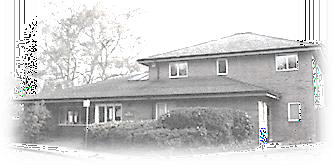 THE NEW FOLLYBELL MEAD INGATESTONE ESSEX CM4 0FAwww.thenewfollysurgery.co.uk